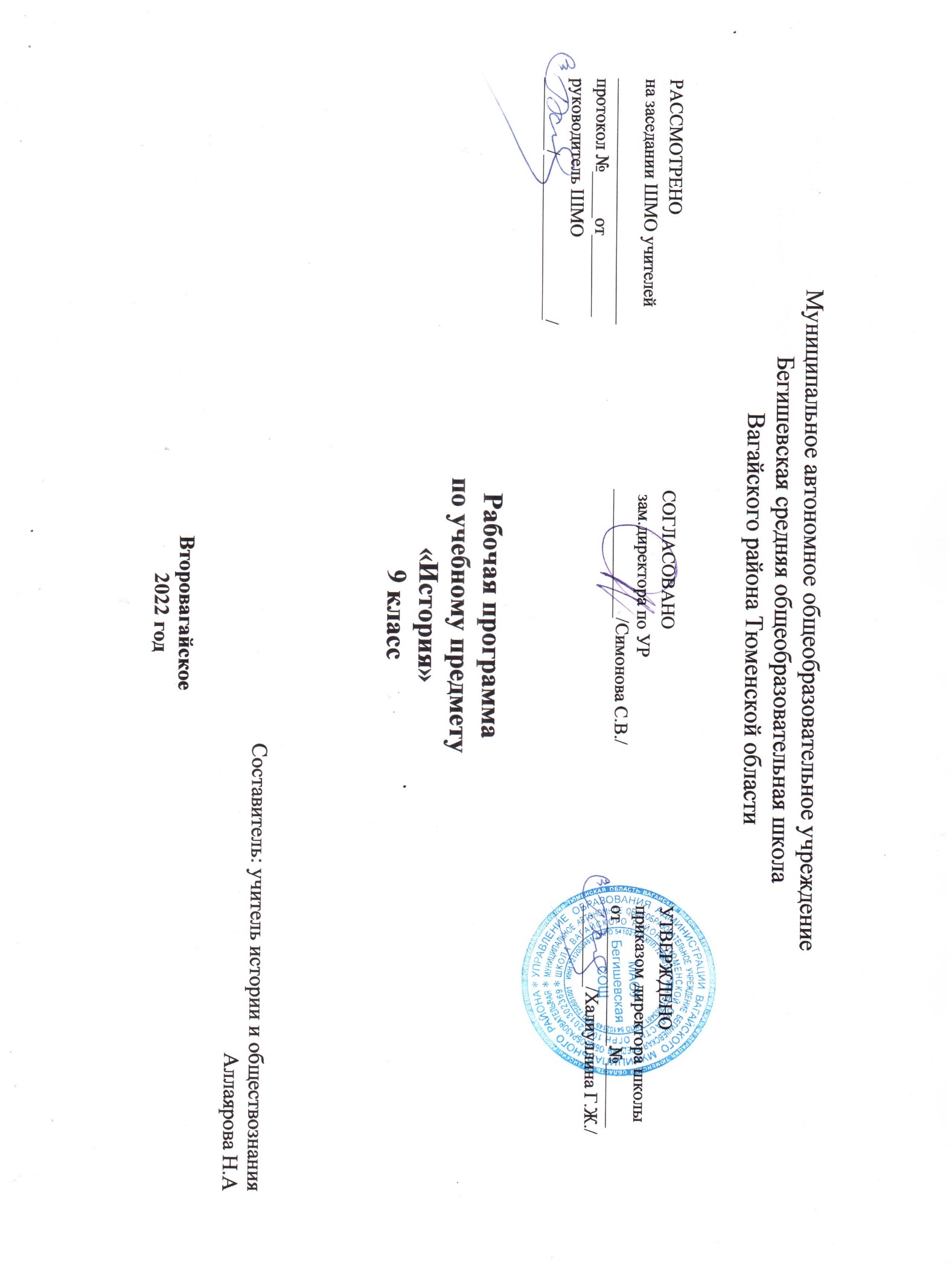 1. ПЛАНИРУЕМЫЕ РЕЗУЛЬТАТЫ ОСВОЕНИЯ УЧЕБНОГО ПРЕДМЕТА «ИСТОРИЯ»Личностные результаты:осознание своей идентичности как гражданина страны, члена семьи, этнической и религиозной группы, локальной и региональной общности; эмоционально положительное принятие своей этнической идентичности;познавательный интерес к прошлому своей страныосвоение гуманистических традиций и ценностей современного общества, уважение прав и свобод человека;изложение своей точки зрения, её аргументация в соответствии с возрастными возможностями;уважительное отношение к прошлому, к культурному и историческому наследию через понимание исторической обусловленности и мотивации поступков людей предшествующих эпох;уважение к народам России и мира и принятие их культурного многообразия, понимание важной роли взаимодействия народов в процессе формирования древнерусской народности;следование этическим нормам и правилам ведения диалога;формирование коммуникативной компетентности;обсуждение и оценивание своих достижений, а также достижений других;расширение опыта конструктивного взаимодействия в социальном общении;осмысление социально-нравственного опыта предшествующих поколений, способность к определению своей позиции и ответственному поведению в современном обществе.Метапредметные результаты изучения истории включают следующие умения и навыки:способность сознательно организовывать и регулировать свою деятельность — учебную, общественную и др.;формулировать при поддержке учителя новые для себя задачи в учёбе и познавательной деятельности;соотносить свои действия с планируемыми результатами, осуществлять контроль своей деятельности в процессе достижения результата;овладение умениями работать с учебной и внешкольной информацией (анализировать и обобщать факты, составлять простой и развёрнутый план, тезисы, конспект, формулировать и обосновывать выводы и т.д.), использовать современные источники информации, в том числе материалы на электронных носителях;привлекать ранее изученный материал для решения познавательных задач;логически строить рассуждение, выстраивать ответ в соответствии с заданием;применять начальные исследовательские умения при решении поисковых задач;решать творческие задачи, представлять результаты своей деятельности в различных формах (сообщение, эссе, презентация, реферат и др.);организовывать учебное сотрудничество и совместную деятельность с учителем и сверстниками, работать индивидуально и в группе;определять свою роль в учебной группе, вклад всех участников в общий результат;активно применять знания и приобретённые умения, освоенные в школе, в повседневной жизни и продуктивно взаимодействовать с другими людьми в профессиональной сфере и социуме.Предметные результаты изучения истории включают:определение исторических процессов, событий во времени, применение основных хронологических понятий и терминов (эра, тысячелетие, век);установление синхронистических связей истории Руси и стран Европы и Азии;составление и анализ генеалогических схем и таблиц;применение понятийного аппарата и приёмов исторического анализа для раскрытия сущности и значения событий и явлений прошлого и современности в курсах всеобщей истории;овладение элементарными представлениями о закономерностях развития человеческого общества в древности, начале исторического России и судьбах народов, населяющих её территорию;использование знаний о территории и границах, географических особенностях, месте и роли России во всемирно-историческом процессе в изучаемый период;использование сведений из исторической карты как источника информации о расселении человеческих общностей в эпоху первобытности, расположении древних народов и государств;описание условий существования, основных занятий, образа жизни людей в древности, памятников культуры, событий древней истории;понимание взаимосвязи между природными и социальными явлениями;высказывание суждений о значении исторического и культурного наследия восточных славян и их соседей;описание характерных, существенных черт форм догосударственного и государственного устройства древних общностей, положения основных групп общества, религиозных верований людей;поиск в источниках различного типа и вида информации о событиях и явлениях прошлого;анализ информации, содержащейся в летописях и других исторических документах;использование приёмов исторического анализа;понимание важности для достоверного изучения прошлого комплекса исторических источников, специфики учебно-познавательной работы с этими источниками;оценивание поступков, человеческих качеств на основе осмысления деятельности исторических личностей исходя из гуманистических ценностных ориентаций, установок;сопоставление (при помощи учителя) различных версий и оценок исторических событий и личностей;систематизация информации в ходе проектной деятельности;поиск и оформление материалов древней истории своего края, региона, применение краеведческих знаний при составлении описаний исторических и культурных памятников на территории современной России;личностное осмысление социального, духовного, нравственного опыта периода Древней и Московской Руси;уважение к древнерусской культуре и культуре других народов, понимание культурного многообразия народов Евразии в изучаемый период.2. СОДЕРЖАНИЕ РАБОЧЕЙ ПРОГРАММЫ ПО ИСТОРИИИстория Нового времени 1800-1913 гг. (32час.) Глава I. Становление индустриального общества в XIX в. (7 ч)        Завершение промышленного переворота. Достижения Англии в развитии машинного производства. Изобретения Ж.М.Жаккара. Дальнейшее углубление экономических процессов, связанных с промышленным переворотом. Завершение в Англии аграрной революции. Развитие машиностроения. Переворот в средствах транспорта. Паровоз. Железнодорожное строительство. Изобретения Эванса, Тревитика. Автомобиль Г.Форда. Дорожное строительство. Братья Монгольфье, Ж.Шарль: создание аэростата. Ф.фон Цеппелин и его изобретение.  Военная техника. Новые источники энергии. Открытие электрической энергии и способы её использования. Революция в средствах связи. Развитие транспортных сетей сократило пространство и время. Интеграция мира в единую экономическую систему. Монополистический капитализм, или империализм, его черты.         Ускорение темпов промышленной революции. Нарастание миграционных процессов. Урбанизация. Индустриальная революция и изменение социальной структуры общества. Изменение политической и экономической сущности аристократии. Развитие новых основных классов капиталистического общества: буржуазия и рабочий класс. Средний класс. Гримасы капитализма: эксплуатация женского и детского труда. Женское движение. Человек  в системе капиталистических отношений.          Технический прогресс и повседневность. Городской рельсовый путь. Распространение периодической печати. Газета в городе. Зингер: бытовая швейная машина. Новое представление о комфорте быта. Дальнейшее развитие и совершенствование средств связи. Рост культуры города. Музыка. Велосипед. Фотография. Пишущая машинка. Культура покупателя и продавца. Изменение в моде.  Новые развлечения.      Причины нарастания открытий в области математики, физики, химии, биологии, медицины в XIX в. Социальный эффект научных открытий и достижений. Социальный эффект открытия  электрической энергии. Роль учения Ч. Дарвина для формирования нового мировоззрения. Микробиология. Достижения медицины. Роль и развитие образования в капиталистическом обществе.       Кризис традиционных форм культуры, поиск новых. Утрата значимости идей и ценностей эпохи Просвещения. Рационализм и критический реализм. Натурализм. Романтизм. Новое поколение «наследников» Робинзона в произведениях О.Бальзака и Ч.Диккенса. Новые герои Франции Э.Золя.       Промышленный переворот в Англии и революция во Франции формируют новую эпоху в европейской художественной культуре. Реализация идеи раскрытия трагических противоречий между гармоничной личностью и обществом. Нарастание скорости взаимообмена новым в искусстве. Классицизм в живописи. Эпоха романтизма в живописи: Ф.Гойя как преддверие реализма. Т.Жерико и Э.Делакруа. Карикатура и графика О.Домье. Реализм:  Ж.Милле. Критический реализм Г.Курбе. Двенадцать лет истории французского импрессионизма: Э.Мане, К.Моне, К.Писарро, О.Ренуар, Э.Дета, Ж.Сер и П.Синьяк. Конец импрессионизма. Скульптор О.Роден. Постимпрессионизм: П.Сезанн, П.Гоген, Ван Гог. Музыка: Ф.Шопен, Д.Верди, Ж.Бизе, К.Дебюсси. Симфоническое искусство. Театр. Кинематограф. Архитектура Нового времени и Нового Света.    Философы о социальных перспективах общества в эпоху промышленного переворота. Либерализм и консерватизм: альтернативы общественного развития. Социалистические учения первой половины XIX в.: Р.Оуэн, А.Сен-Симон, Ш.Фурье. Утопический социализм о путях преобразования общества. К.Маркс и Ф.Энгельс об устройстве и развитии общества. Революционный социализм – марксизм. Рождение ревизионизма Э.Бернштейн. Анархизм. Глава II. Строительство новой Европы (10 ч)      От Франции революционной к Франции буржуазной. Революционер на троне. Режим личной власти Наполеона Бонапарта. Наполеоновская империя. Внутренняя политика консульства и империи. Завоевательные войны консульства и империи. Французский гражданский кодекс.       Французское общество во времена империи. Франция и Англия. Поход на Россию. Причины ослабления империи. Крушение наполеоновской империи. Освобождение европейских государств. Вступление союзников в Париж. Реставрация Бурбонов. Сто дней императора Наполеона. Венский конгресс. Священный союз и новый европейский порядок. Новая идеология и система международных отношений.     Англия в первой половине XIX  в. противоречия и социальные реформы. Билль о реформе. Возвращение партии вигов. Парламентская реформа 1832 г. и её социальные последствия. Чартизм: неоднородность идей, требований. Предотвращение революции в 40-е гг. XIX в. «Эпоха Викторианского компромисса».  Окончательное утверждение парламентского режима. Англия – «мастерская мира». Тред-юнионы и их роль в создании основ социального государства. Направления и особенности внешней политики Англии. Величие и достижения внутренней и внешней политики Британской империи.         Промышленная революция продолжается Франция: экономическая жизнь и политическое устройство после реставрации Бурбонов. Компромисс короля и новой Франции. Герцог Ришелье. Революция 1830 г. Переход французской короны к Орлеанской династии. Упрочнение парламентского строя. Кризис Июльской монархии. Выступление лионских ткачей. Бланкизм. Политический кризис накануне революции 1848 г.           Мировой промышленный кризис и его последствия для французской экономики. Вооружённое восстание и победа революции над Июльской монархией. Требование провозглашения республики. Временное правительство и его попытки выйти из кризиса. Учредительное собрание.  Социальное недовольство. Вторая республика, Луи Бонапарта Наполеона. Режим Второй империи Наполеона III. Завершение промышленного переворота во Франции. Оформление олигархической власти во Франции. Внешняя политика Второй империи.         Германский союз. Экономика, политика и борьба за объединение Германии. Влияние событий во Франции и Италии на политическую ситуацию в Германии. Победа революционного восстание в Берлине. Франкфуртский парламент. Дальнейшая модернизация страны во имя её объединения. Вильгельм  I и «железный канцлер». Отто фон Бисмарк. Соперничество Пруссии с Австрией за лидерство среди немецких государств. Война с Австрией и победа при Садове. Образование Северогерманского союза.         Раздробленность Италии согласно Венскому конгрессу. Экономическое отставание Италии. Борьба за независимость и национальное объединение Италии. Мировой промышленный кризис и Италия. Начало революции. Национальные герои Италии – Дж.         Гарибальди и Д.Мадзини. Поражение итальянской революции и его причины. Усиление Сардинского королевства К.Кавур. Сицилия и Гарибальди. Национальное объединение Италии. Роль Пьемонта.      Кризис империи  Наполеона III. Отто фон Бисмарк. Западня для Наполеона III. Франко – прусская война и Парижская коммуна. Седанская катастрофа и конец Второй империи во Франции. Третья республика во Франции и конец франко-прусской войны. Завершение объединения Германии «железом и кровью» и провозглашение Германской империи. Восстание в Париже Парижская коммуна. Попытка реформ. Поражение Коммуны: бунт или подвиг парижан? Глава III. Страны Западной Европы на рубеже XIX – XX вв. (5ч)         Пруссия во главе империи. Изменения в политическом устройстве объединенной Германии. Ускорения темпов экономического развития. Направление модернизации экономики. Юнкерство и крестьянство. Монополистический капитализм и его особенности в Германии. Бисмарк и внутренняя оппозиция. «Исключительный закон против социалистов». Политика «нового курса» О.Бисмарка – прогрессивных для Европы социальных реформ. Вильгельм II в стремлении к личной власти. От «нового курса» к «мировой политике». Борьба за место под солнцем. Национализм. Подготовка к войне.      Реформирование – неотъемлемая часть курса английского парламента. Двухпартийная система. Эпоха реформ. У.Гладстон. Бенджамин Дизраэли и вторая избирательная реформа 1867 г. Черты гражданского общества и правового государства. Особенности экономического развития Великобритании. Создание Британской империи: «единый флаг, единый фронт, единая империя, единая корона». Рождение лейбористской партии. Д.Р.Макдональд.  Реформы во имя классового мира. Дэвид Ллойд Джордж.  Монополистический капитализм по-английски. Ирландский вопрос. Внешняя политика. Колониальный захват.        Последствия франко – прусской войны для Франции. Замедление темпов развития экономики. Проблемы французской деревни. От свободной конкуренции к монополистическому капитализму. Экспорт капиталов. Борьба за республику. третья республика и ее политическое устройство. Демократические реформы. Реформы радикалов. Развитие коррупции во власти. Социальные движения. Франция – колониальная империя. Первое светское государство среди европейских государств. Реванш и подготовка к войне.         Цена объединения Италии. Конституционная монархия. Причины медленного развития капитализма. Роль государства в индустриализации страны. Особенности монополистического капитализма в Италии. «Мирное экономическое проникновение». Эмиграция – плата за отсталость страны.  Движение протеста. Эра Дж.Джолитти. Переход к реформам. Внешняя политика. Колониальные войны.         Господство старых порядков. Наступление эпохи национального возрождения. Революционный кризис. Поражение революции в Венгрии. Австро-венгерское соглашение: империя Габсбургов преобразуется в двуединую монархию Австро-Венгрии. Политическое устройство Австро-Венгрии. «Лоскутная империя». Ограниченность прав и свобод населения. Начало промышленной революции. Развитие национальных культур и самосознание народов. Начало промышленной революции. Внешняя политика.Глава IV. Две Америки в XIX- начале  XXвека (3 ч)        США – страна от Атлантики до Тихого океана. «Земельная» и «золотая» лихорадка – увеличение потока переселенцев.  особенности промышленного переворота и экономическое развитие в первой половине XIX в.  С.Маккормик. Фермер – идеал американца. Плантаторский Юг. Абсолютизм. Восстание Джона Брауна. Конфликт между Севером и Югом. Начало  Гражданской войны. Авраам Линкольн. Отмена рабства. Закон о гомстедах.  Победа северян над Югом. Значение Гражданской войны и политика А.Линкольна.    Причины быстрого экономического успеха США после Гражданской войны. Отношение к образованию и труду. Расслоение фермерства. Монополистический капитализм: господство трестов, финансовая олигархия. США – президентская республика. Структура неоднородного  американского общества. Расизм. Положение рабочих. Американская федерация труда. Теодор Рузвельт и политика реформ на укрепление гражданского общества и правового государства. доктрины: Монро, «открытых дверей», «дипломатии большой дубинки», «дипломатии доллара». Империалистическая внешняя политика США на континенте и за его пределами.        Патриотическое движение креолов. Национально-освободительная борьба народов Латинской Америки. Время освободителей: С.Боливар.  Итоги и значение освободительных войн. Образование и особенности развития независимых государств в Латинской Америке. «Век каудильо» - полоса государственных переворотов и нестабильности.  Интернациональность развития экономики. Латиноамериканский «плавильный котел» (тигль). Особенности католичества в Латинской Америке. Глава V. Традиционные общества в XIX - начале  XXвека (4ч)    Смена торговой колонизации на империалистическую. Нарастание неравноправной интеграции стран Запада и Востока.    Кризис традиционализма. Слабости противостоять натиску западной цивилизации. Насильственное «открытие» Японии европейскими державами. Начало эры «просветленного правления». Реформы Мэйдзи. Эпоха модернизации традиционной Японии. Реформы управления государством. Новые черты экономического развития и социальной структуры. Изменение в образе жизни. Поворот к национализму. Внешняя поли      Насильственное «открытие» Китая.  Опиумные войны. Колонизация Китая Насильственное «открытие» Китая.  Опиумные войны. Колонизация Китая европейскими государствами. Хун Сюцюань: движение тайпинов и тайпинское государство. Цыси и политика самоусиления. Курс на модернизацию страны не состоялся. Раздел Китая на сферы влияния.           Кан Ю-вэй:  «Сто дней реформ» и их последствия. Восстание ихэтуаней. Новая политика императрицы Цыси. Превращение Китая в полуколонию индустриальных держав.      Индия – «жемчужина Британской короны». Влияние Ост – Индийской компании на развитие страны. Колониальная политика Британской империи в Индии. Методы насильственного разрушения традиционного общества. Насильственное вхождение Индии в мировой рынок. Гибель ручного ремесленного производства в Индии. Индустриализация индийской промышленности. Социальные контрасты Индии. Изменение социальной структуры. Восстание сипаев (1857-1859). Индийский Национальный Конгресс (ИНК). Балгангадхар Тилак.       Таинственный континент. Культы и религия. Традиционное общество на африканском континенте. Занятия населения. Раздел Африки европейскими державами. Независимые государства Либерия и Эфиопия: необычные судьбы для африканского континента. Успехи Эфиопии в борьбе за независимость. Особенности колонизации Южной Африки.  Восстание гереро и готтентотов. Европейская колонизация Африки.Глава VI. Международные отношения на рубеже XIX –XX веков (2ч).        Отсутствие системы европейского равновесия в XIX в. Политическая карта мира начала XX в. – карта противостояний. Начало распада Османской империи. Завершение раздела мира. Нарастание угрозы мировой войны. Узлы территориальных противоречий. Создание военных блоков: Тройственный союз, Антанта. Первые локальные империалистические войны. Балканские войны -  пролог Первой мировой войны. Образование Болгарского государства. Независимость Сербии, Черногории и  Румынии. Пацифистское движение. Попытки Второго Интернациональна отвернуть страны от политики гонки вооружения.     История России (XIX – начало XXвв) (70час). Тема 1. Россия в  первой четверти XIX  в. (17 ч) Россия на  рубеже  веков.  Территория. Население. Сословия. Экономический строй. Политический  строй.         Внутренняя политика в 1801 -1806 гг. Переворот 11  марта 1801 г. и  первые  преобразования. Александр 1. Проект Ф.Лагарпа. «Негласный  комитет». Указ о  вольных  хлебопашцах. Реформа  народного  просвещения. Аграрная  реформа  в  Прибалтике. Реформы  М.М.Сперанского. Личность реформатора. «Введение  к  уложению  государственных  законов» Учреждение  Государственного  совета. Экономические  реформы. Отставка    Сперанского:  причины и следствия.         Внешняя  политика 1801-1812 гг.  Международное положение России в начале века.   Основные  цели  и направления внешней  политики. Россия  в   третьей и  четвертой  антифранцузских  коалициях. Войны России  с  Турцией  и  Ираном. Расширение  Российского  присутствия  на Кавказе. Тильзитский  мир  1807г. и  его  последствия. Присоединение  к России Финляндии. Разрыв  русско-французского   союза.         Отечественная  война  1812 г. Начало  войны. Планы и  силы  сторон. Смоленское  сражение. Назначение М.И.Кутузова главнокомандующим. Бородинское  сражение  и  его  значение. Тарутинский  маневр. Партизанское  движение. Гибель «Великой  армии» Наполеона. Освобождение  России  от  захватчиков.          Заграничный  поход  русской  армии. Внешняя  политика России в 1813-1825 гг. Начало заграничного  похода, его  цели. «Битва  народов» под  Лейпцигом. Разгром  Наполеона. Россия  на  Венском  конгрессе. Роль и  место  России  в  Священном  Союзе. Восточный вопрос  во  внешней  политике  Александра 1. Россия  и  Америка. Россия – мировая  держава.         Внутренняя  политика в 1814-1825 гг.  Причины изменения  внутриполитического  курса  Александра  1. Польская Конституция. «Уставная грамота Российской  империи» Н.Н.Новосильцева. Усиление политической  реакции в начале 20-х гг. Основные  итоги  внутренней  политики  Александра 1.          Социально-экономическое  развитие. Экономический  кризис 1812-1815 гг.  Аграрный  проект  А.А.Аракчеева.  Проект  крестьянской  реформы Д.А.Гурьева. Развитие  промышленности  и  торговли.         Общественные  движения. Предпосылки возникновения  и  идейные основы  общественных  движений. Тайные  масонские  организации. Союз  Спасения. Союз благоденствия. Южное  и  Северное  общества. Программные  проекты  П.И.Пестеля и Н.М.Муравьева.  Власть и  общественные  движения.         Династический  кризис  1825 г. Восстание декабристов. Смерть  Александра  1 и  династический  кризис. Восстание  14  декабря  1825 г. и  его  значение. Восстание  Черниговского  полка  на  Украине. Историческое значение  и  последствия  восстания  декабристов.        Россия во второй четверти XIX  в. (11 ч)Внутренняя  политика  Николая 1.  Укрепление  роли  государственного аппарата. Усиление  социальной  базы  самодержавия. Попытки решения  крестьянского  вопроса. Ужесточение  контроля  над обществом (полицейский надзор, цензура). Централизация и  бюрократизация  государственного  управления. Свод  Законов  Российской  империи. Русская  православная  церковь и государство. Усиление борьбы с революционными настроениями. III отделение царской канцелярии.         Социально-экономическое  развитие. Противоречия хозяйственного  развития. Кризис  феодально-крепостнической   системы. Начало  промышленного  переворота. Первые  железные дороги. Новые  явления в промышленности, сельском хозяйстве и торговле. Финансовая  реформа Е.Ф.Канкрина. Реформа управления государственными крестьянами  П.Д.Киселева. Рост городов.         Внешняя политика в 1826-1849 гг.  Участие  России  в  подавлении  революционных движений  в  европейских  странах. Русско-иранская  война  1826-1828гг. Русско-турецкая война 1828-1829 гг.          Обострение русско-английских противоречий. Россия и Центральная Азия. Восточный  вопрос во  внешней  политике.         Народы России. Национальная  политика  самодержавия. Польский  вопрос. Кавказская  война. Мюридизм. Имамат. Движение  Шамиля.         Общественные  движения  30-50-х гг. Особенности  общественного  движения 30-50-х гг. Консервативное  движение. Теория «официальной  народности»  С.С. Уварова. Либеральное  движение. Западники. Т.Н.Грановский. С.М.Соловьев. Славянофилы. И.С. и К.С.Аксаковы, И.В. и П.В.Киреевские. Революционное движение. А.И.Герцен и Н.П.Огарев. Теория «общественного    социализма».          Крымская  война 1853-1856 гг.   Обострение  восточного  вопроса. Цели, силы  и планы  сторон. Основные  этапы  войны. Оборона  Севастополя. П.С. Нахимов, В.А. Корнилов. Кавказский  фронт. Парижский  мир  1856г.  Итоги войны.         Развитие  образования в первой половине XIX в.,  его  сословный  характер.          Научные открытия. Открытия  в биологии И.А. Двигубского, И.Е.Дядьковского, К.М.Бэра,  Н.И.Пирогов и  развитие  военно-полевой  хирургии.  Пулковская  обсерватория.  Математические  открытия М.В.Остроградского и Н.И.Лобачевского.  Вклад в развитие  физики Б.С.Якоби и Э.Х. Ленца.  А.А.Воскресенский, Н.Н.Зинин и  развитие  органической  химии.          Русские  первооткрыватели  и  путешественники. Кругосветные  экспедиции И.Ф.Крузенштерна и  Ю.Ф. Лисянского, Ф.Ф.Беллинсгаузена и М.П.Лазарева. Открытие  Антарктиды. Дальневосточные экспедиции            Г.И. Невельского и Е.В.Путятина. Русское  географическое  общество.           Особенности  и  основные  стили в художественной   культуре (романтизм, классицизм, реализм).         Литература. В.А.Жуковский.  К.Ф.Рылеев. А.И.Одоевский. Золотой  век  русской  поэзии. А.С.Пушкин. М.Ю.Лермонтов. Критический реализм. Н.В.Гоголь. И.С.Тургенев. Д.В.Григорович. Драматургические произведения А.Н.Островского.         Театр.  П.С.Мочалов. М.С.Щепкин. А.Е.Мартынов.         Музыка. Становление русской национальной музыкальной школы. А.Е.Варламов. А.А.Алябьев. М.И.Глинка. А.С.Даргомыжский.         Живопись. К.П.Брюлов. О.А.Кипренский. В.А.Тропинин. А.А.Иванов. П.А.Федотов. А.Г.Венецианов.         Архитектура. Русский ампир. Ансамблевая застройка городов. А.Д.Захаров. (здание Адмиралтейства). А.Н.Воронихин (Казанский собор). К.И.России (Русский музей, ансамбль Дворцовой площади). О.И.Бове (Триумфальные ворота в Москве, реконструкция Театральной и Красной площадей). Русско-византийский стиль. К.А.Тон (храм Христа Спасителя, Большой Кремлевский дворец, Оружейная палата).         Культура  народов  Российской империи. Взаимное обогащение культур.         Повторение и обобщение. Россия на пороге перемен. (1 час.) Тема 2.Россия во второй половине XIX в. (42 ч)Россия в эпоху Великих реформ (12 ч)                       Отмена  крепостного  права.  Социально-экономическое   развитие  страны  к началу  60-х годов XIX в. Настроения  в обществе. Личность Александра  II. Начало его правления Александра  II. Смягчение  политического  режима. Предпосылки и причины отмены  крепостного  права. Подготовка   крестьянской  реформы. Великий  князь Константин Николаевич. Основные  положения  крестьянской  реформы  1861 г. Значение  отмены   крепостного  права.         Либеральные  реформы  60-70-х гг.  Земская  и городская  реформы. Создание  местного самоуправления. Судебная   реформа. Военные   реформы. Реформы  в  области  образования. Цензурные  правила. Значение реформ.  Незавершенность  реформ. Борьба  консервативной  и либеральной группировок  в  правительстве на  рубеже  70-80-х гг. «Конституция» М.Т.Лорис-Меликова.         Национальный  вопрос  в царствование  Александра  II. Польское  восстание  1863г.  Рост национального  самосознания  на  Украине  и  в  Белоруссии. Усиление  русификаторской   политики. Расширение  автономии  Финляндии. Еврейский  вопрос. «Культурническая русификация» народ Поволжья.         Социально-экономическое развитие  страны после отмены  крепостного права.  Перестройка  сельскохозяйственного  и промышленного  производства. Реорганизация  финансово-кредитной  системы. «Железнодорожная горячка». Завершение  промышленного  переворота и  его  последствия. Начало  индустриализации.  Формирование  буржуазии. Рост  пролетариата.         Общественное движение. Особенности  российского  либерализма  середины 50-х – начала 60-х гг. Тверской  адрес  1862 г. Разногласия в либеральном  движении. Земский  конституционализм. Консерваторы и реформы М.Н.Катков. Причины  роста революционного  движения в пореформенный  период. Н.Г.Чернышевский. Теория революционного народничества: М.А.Бакунин, П.Л.Лавров, П.Н.Ткачев. Народнические организации второй  половины  1860 - начала 1870-х гг. С.Г.Нечаев и «нечаевщина». «Хождение в народ», «Земля и воля». Первые рабочие организации. Раскол «Земли и воли». «Народная воля». Убийство Александра  II.         Внешняя политика Александра  II. Основные  направления  внешней  политики  России  в  1860-1870 гг. А.М.Горчаков. Европейская  политика  России. Завершение  Кавказской  войны. Политика  России  в  Средней  Азии. Дальневосточная  политика. Продажа Аляски.          Русско-турецкая  война 1877-1878  гг., причины, ход военных действий, итоги. М.Д.Скобелев. И.В.Гурко. Роль России в освобождении балканских народов от османского ига.         Россия в 1880-1890-х гг (11 ч).             Внутренняя политика  Александра  III. Личность Александра  III. Начало нового царствования. К.П. Победоносцев. Попытки  решения крестьянского вопроса. Начало  рабочего законодательства. Усиление репрессивной  политики. Политика в области просвещения и печати Укрепление позиций   дворянства. Национальная  и религиозная политика Александра  III.          Экономическое развитие  страны  в 80-90-е гг. Общая  характеристика экономической  политики Александра  III.  Деятельность Н.Х. Бунге. Экономическая  политика  И.А. Вышнеградского  Начало государственной  деятельности   С.Ю. Витте. Золотое  десятилетие  русской  промышленности. Состояние сельского хозяйства.         Положение основных  слоев  российского  общества. Социальная  структура  пореформенного  общества.          Размывание  дворянского  сословия. Дворянское предпринимательство. Социальный облик российской  буржуазии. Меценатство и  благотворительность. Положение и роль духовенства. Разночинная интеллигенция. Крестьянская  община. Ускорение  процесса расслоения  русского  крестьянства. Изменения в образе жизни пореформенного крестьянства.  Казачество.  Особенности  российского пролетариата.          Общественное движение в 80-90-х гг.  Кризис  революционного  народничества. Изменения  в либеральном  движении. Усиление   позиций  консерваторов. Распространение  марксизма в России.         Внешняя политика  Александра  III. Приоритеты и  основные направления  внешней  политики  Александра  III. Ослабление  российского влияния на Балканах.  Поиск  союзников в Европе. Сближение  России и Франции. Азиатская политика  России.         Развитие  образования и науки во второй половине XIX в. Подъем российской демократической культуры. Просвещение во  второй половине XIX века. Школьная реформа. Развитие  естественных и общественных наук. Успехи физико-математических, прикладных, химических наук. Географы и путешественники. Сельскохозяйственная  наука. Историческая  наука.         Литература и журналистика. Критический  реализм в литературе. Развитие  российской  журналистики. Революционно-демократическая  литература. Искусство. Общественно-политическое значение  деятельности  передвижников.  «Могучая  кучка» и П.И.Чайковский, их значение для развития русской и зарубежной музыки. Русская  опера.  Мировой значение  русской  музыки. Успехи  музыкального  образования.  Русский  драматический  театр и его значение в развитии культуры и общественной жизни. Развитие и взаимосвязь культур народов России. Роль русской культуры в развитии мировой культуры.         Быт: новые черты в жизни города и деревни. Рост населения. Урбанизация. Изменение облика городов. Развитие связи и городского транспорта. Жизнь и быт городских «верхов». Жизнь и быт городских «окраин». Досуг горожан. Изменения в деревенской жизни.Россия в начале XX века (14 ч)       Россия и мир на рубеже XIX-XXвв. Социально-экономическое развитие страны   на рубеже XIX-XXвв. Николай II. Русско-японская война.  Реформы Николая II. П.А. Столыпин. «Серебряный век» русской культуры.         Итоговое повторение  и обобщение (5 ч)3. ТЕМАТИЧЕСКОЕ ПЛАНИРОВАНИЕ УЧЕБНОГО ПРЕДМЕТА «ИСТОРИЯ» 9 класс№ п/пНазвание разделов и темКоличество часовИстория Нового времени 1800-1914 гг (32 ч)История Нового времени 1800-1914 гг (32 ч)История Нового времени 1800-1914 гг (32 ч)Становление Индустриального общества71-2Индустриальная революция: достижения и проблемы23Индустриальное общество: новые проблемы и новые ценности14Наука: создание научной картины мира.15-6Искусство XIX века в поисках новой картины мира.27Либералы, консерваторы и социалисты.1Строительство новой Европы 108Консульство и образование наполеоновской империи.19Разгром империи Наполеона. Венский конгресс.110Великобритания: сложный путь к величию и процветанию.111Франция Бурбонов и Орлеанов.112Франция: революция 1848 г. Вторая империя.113Германия на пути к единству114Италия в первой половине XIX  века115-16Война, изменившая карту Европы217Повторительно-обобщающий урок «Строительство новой Европы»1Страны Западной Европы на рубеже XIX-XX веков 518Германская империя на рубеже XIX-XX вв.119Великобритания: конец Викторианской эпохи.120Франция: Третья республика121Италия: время реформ и колониальных захватов122От Австрийской империи к Австро-Венгрии1Две Америки в XIX-начале XX века.323-24США в XIXвеке. Империализм и вступление в мировую политику 225Латинская Америка 1Традиционные общества в XIX начале XX века 426Япония  на пути   модернизации 127Китай: традиции против модернизации 128Индия: насильственное разрушение традиционного общества 129Африка: континент в эпоху перемен.1Международные отношения на рубеже XIX-XX веков.230-31Международные отношения :дипломатия или войны232Повторительно-обобщающий урок «Страны Западной Европы на рубеже XIX-XX веков .К/Р1История России (XIX-начало XX вв) 70Россия в первой четверти XIX века1733-34Россия и мир на рубеже XVIII- XIX веков 235-36Александр I: начало правления. Реформы М.М.Сперанского 237Внешняя политика Александра I в 1801-1812 гг138-39Отечественная война 1812 г240-41Заграничные походы русской армии. Внешняя политика Александра I в 1813—1825 гг.242Либеральные и охранительные тенденции во внутренней политике Александра I в 1815—1825143Национальная политика Александра I144-45Социально-экономическое развитие  страны в первой четверти XIX века246-47-48Общественное движение при Александре I. Выступление декабристов349Повторительно-обобщающий урок по теме «Россия в первой четверти XIX века .»К/Р в формате ОГЭ1Россия во второй четверти XIX века1150Реформаторские и консервативные тенденции во внутренней политике Николая I151Социально-экономическое развитие страны во второй четверти XIX века152-53Общественное движение при Николае I254Национальная и религиозная политика  Николая I.Этнокультурный облик страны155Внешняя политика Николая I. Кавказская война 1817-1864 гг..156-57Крымская война 1853-1856 гг258Культурное пространство империи в первой половине XIX века: наука и образование159Культурное пространство империи в первой половине XIX в.: художественная культура160Повторительно-обобщающий урок по теме «Россия во второй четверти XIX века «1Россия в эпоху Великих реформ  1261Европейская индустриализация и предпосылки реформ в России162-63Александр II: начало правления. Крестьянская реформа 1861гг.264-65-66Реформы 1860—1870-х гг.: социальная и правовая модернизация367Социально-экономическое развитие страны в пореформенный период168-69Общественное движение при Александре II и политика правительства270Национальная и религиозная политика  Александра II. Национальный вопрос в России и в Европе171Внешняя политика Александра II. Русско-турецкая война 1877-1878 гг.172Повторительно-обобщающий урок по теме «Россия в эпоху Великих реформ». Контрольное тестирование.1Россия в 1880-1890-х гг1173-74Александр III: особенности внутренней политики 275Перемены в экономике и социальном строе 176Общественное движение при Александре III177Национальная и религиозная политика Александра III178Внешняя политика Александра III179Культурное пространство империи во второй половине XIX века: достижения науки и образования 180Культурное пространство империи во второй половине XIX века: русская литература181Культурное пространство империи во второй половине XIX века: художественная культура182Повседневная жизнь разных слоев населения в XIX веке183Повторительно-обобщающий урок по теме «Россия во второй половине XIX века» К/Р в формате ОГЭ1Россия в начале XX века84-85Россия и мир на рубеже XIX—XX вв.: динамика и противоречия развития286Социально-экономическое развитие страны на рубеже XIX— XX вв.187-88Николай II: начало правления. Политическое развитие страны в 1894—1904 гг289Внешняя политика Николая II. Русско-японская война 1905-1907 гг.190-91-92-93Первая российская революция и политические реформы 1905—1907 гг.494Социально-экономические реформы П.А. Столыпина195Политическое развитие страны в 1907-1914 гг196Серебряный век русской культуры197Повторительно-обобщающий урок по теме «Россия в начале XX века”198-99Итоговое повторение курса «Россия в XIX- начале XX века». Контрольная работа в формате ОГЭ2100-101Повторение по теме «Россия и мир в  XIX- начале XX века». Защита проектов.2102Итоговое повторение пройденного за курс «Истории» в 9 классе1Итого: 102